Plan de travail CP – Semaine du 16 au 20 octobre (1)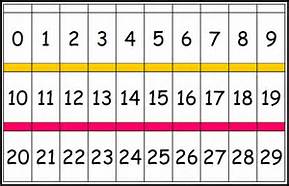 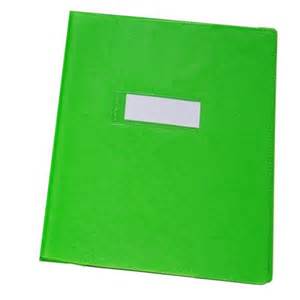 Ecrire						Compter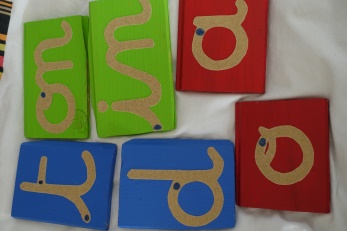 Lundi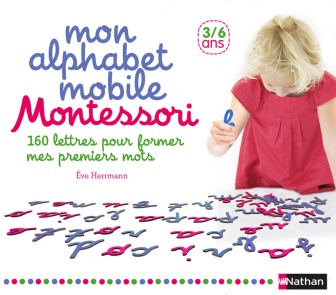 LundiMardiMardiJeudiJeudiVendrediPavage : respecter un rythme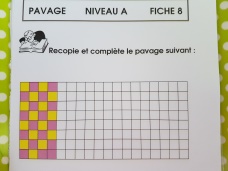 Revoir le système décimal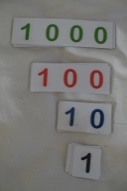 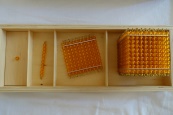 Dénombrer jusqu’à 10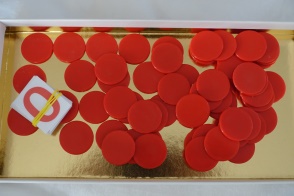 Dénombrer jusqu’à 10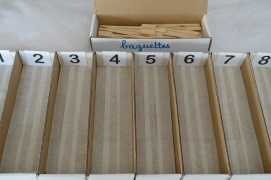 Activités pratiques : l’arche romane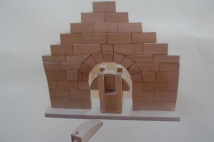 Géographie : compléter le puzzle de de l’Europe et placer les drapeaux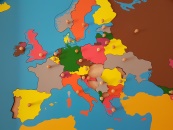 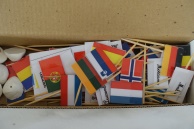 Développer sa vue avec les tangrams 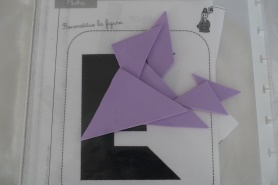 Géométrie : classer les objets selon leur forme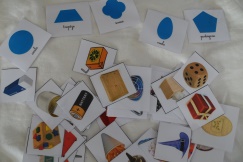 Développer son toucher : le jeu des tissus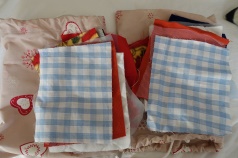 Maitriser ses gestes et évaluer la masse 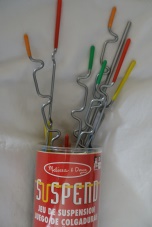 